О внесении изменений в решение муниципального комитета Сергеевского сельского поселения от 17.12.2015 № 15 «О бюджете Сергеевского сельского поселения на 2016 год»  (в редакции решения от 02.12.2016 №71) 1. Внести в решение муниципального комитета Сергеевского сельского поселения от 17.12.2015 № 15 «О бюджете Сергеевского сельского поселения на 2016 год» (в редакции решения от 02.12.2016 № 71) следующие изменения и дополнения:1.  Пункт 1 изложить в следующей редакции:1. Утвердить основные характеристики бюджета поселения на 2016 год:1.1. общий объем доходов бюджета поселения в сумме 4427,6 тыс. рублей;1.2. общий объем расходов бюджета поселения в сумме 5375 тыс. рублей.1.3 размер дефицита бюджета Сергеевского сельского поселения на 2016 год в сумме 947,4 тыс. руб. или 24 % от общего объема доходов бюджета поселения без учета безвозмездных поступлений, превышение предельных параметров дефицита бюджета поселения, за счет снижения остатков средств на счетах по учету средств бюджета поселения.2. Приложение № 4 «Объемы доходов бюджета Сергеевского сельского поселения на 2016 год» изложить в редакции приложение № 1 к настоящему решению.3. Приложение № 5 «Распределение бюджетных ассигнований по разделам, подразделам, целевым статьям и видам расходов в соответствии с классификацией расходов бюджета на 2016» изложить в редакции  приложение № 2 к настоящему решению; 4. Приложение № 6 «Распределение бюджетных ассигнований из бюджета поселения на 2016 год в ведомственной структуре расходов бюджета поселения» изложить в  редакции приложение № 3 к настоящему решению.5. Приложение № 8 «Источники  внутреннего финансирования дефицита бюджета Сергеевского сельского поселения на 2016 год» изложить в  редакции приложение № 4 к настоящему решению.6. Контроль исполнения данного решения возложить на постоянную депутатскую комиссию по регламенту, правовым вопросам, бюджету, налогам и финансам (Хлебников И.П.)7. Обнародовать настоящее решение на информационных стендах в помещениях администрации Сергеевского сельского поселения, библиотеки села Сергеевка и сельского клуба села Украинка и разместить на официальном сайте Сергеевского сельского поселения (адрес сайта: www.sp-sergeevskoe.ru.).Глава Сергеевского сельского поселения                                             Н.В.Кузнецова                                                                                                                                                                      	Приложение № 1                                                                                                                                                                           к решению муниципального комитета                                                                                                                                                                               Сергеевского сельского поселения                                                                                                                                                                                         от 12.12.2016г.№ 74                                                                                                                                   Приложение № 1к решению муниципального комитета Сергеевского сельского поселенияот 17.12.2015 № 15Объемы доходов бюджета Сергеевского сельского поселения на 2016 год                                                                                                                                          (тыс.руб.)   	Приложение № 2                                                                                                                                                                                         к решению муниципального комитета                                                                                                                                                                                              Сергеевского сельского поселения                                                                                                                                                                                                             от 12.12.2016 № 74    Приложение № 5к решению муниципального комитета Сергеевского сельского поселенияот 17.12.2015 № 15 Приложение № 1 к решению муниципального комитета Сергеевского сельского поселенияот 02.12.2016 №71	Распределение бюджетных ассигнований по разделам, подразделам, целевым статьям и видам расходов в соответствии с классификацией расходов бюджета на 2016 год                                                                                                                                                                                                                                 (тыс. руб.)                                                                                                                                                                                                                 Приложение № 3                                                                                                                                                                           к решению муниципального комитета                                                                                                                                                                                 Сергеевского сельского поселения                                                                                                                                                                                                           от 12.12.2016 № 74Приложение № 6к решению муниципального комитета Сергеевского сельского поселенияот 17.12.2015 № 15                                                                                                                                                                                                              Приложение № 6                                                                                                                                                                          к решению муниципального комитета                                                                                                                                                                               Сергеевского сельского поселения                                                                                                                                                                                                    от 02.12.2015 № 71Распределение бюджетных ассигнований из бюджета поселения на 2016 год в ведомственной структуре расходов бюджета поселения                                                                                                                                                                                                                                      (тыс. руб.)                                                                                                                                                                                                                Приложение № 4                                                                                                                                                                           к решению муниципального комитета                                                                                                                                                                                  Сергеевского сельского поселения                                                                                                                                                                                                          от 12.12.2016 № 74 Приложение № 8к решению муниципального комитета Сергеевского сельского поселенияот 17.12.2015 № 15Источникивнутреннего финансирования дефицита бюджета Сергеевского сельского поселения на 2016 год	   (тыс.руб.)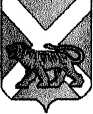 РОССИЙСКАЯ ФЕДЕРАЦИЯМУНИЦИПАЛЬНЫЙ КОМИТЕТСЕРГЕЕВСКОГО СЕЛЬСКОГО ПОСЕЛЕНИЯПОГРАНИЧНОГО МУНИЦИПАЛЬНОГО РАЙОНАПРИМОРСКОГО КРАЯРЕШЕНИЕ12.12.2016                                                      с. Сергеевка                                                        № 74 Код бюджетной классификации Российской ФедерацииНаименование налога (сбора)Сумма Сумма 1 00 00000 00 0000 000НАЛОГОВЫЕ И НЕНАЛОГОВЫЕ ДОХОДЫ3969,63969,61 01 00000 00 0000 000Налоги на прибыль, доходы369036901 01 02000 01 0000 110Налог на доходы физических лиц369036901 05 00000 00 0000 000Налоги на совокупный доход0,40,41 05 02000 02 0000 110Единый сельскохозяйственный налог0,40,41 06 00000 00 0000 000Налоги на имущество258,7258,71 06 01000 00 0000 110Налог на имущество физических лиц41411 06 06000 00 0000 110Земельный налог217,7217,71 08 00000 00 0000 000Государственная пошлина13,5 13,5 1 08 04000 01 0000 110Государственная пошлина за совершение нотариальных действий должностными лицами органов местного самоуправления, уполномоченными в соответствии с законодательными актами Российской Федерации на совершение нотариальных действий13,513,51 13 01995 10 0000 130Прочие доходы от оказания платных услуг (работ) получателями средств бюджетов поселений7,007,002 00 00000 00 0000 000Безвозмездные поступления4584582 02 01001 10 0000 151Дотации бюджетам поселений на выравнивание бюджетной обеспеченности 2262262 02 03015 10 0000 151Субвенции на осуществление полномочий по  первичному воинскому учету 232232Всего доходов4427,6НаименованиеРаздел, подразделЦелевая статьяВид расходовСумма ОБЩЕГОСУДАРСТВЕННЫЕ ВОПРОСЫ010000000000000004031Функционирование высшего должностного лица субъекта Российской Федерации и муниципального образования010200000000000001043Непрограммные направления деятельности органов государственной власти010299000000000001043Мероприятия непрограммных направлений деятельности органов государственной власти010299900000000001043Глава муниципального образования 010299999100100001043Фонд оплаты труда государственных (муниципальных) органов  и взносы по обязательному социальному страхованию010299999100101201043Обеспечение деятельности финансовых, налоговых и таможенных органов и органов финансового (финансово-бюджетного) надзора01060000000000000778Непрограммные направления деятельности органов государственной власти01069900000000000778Мероприятия непрограммных направлений деятельности органов государственной власти01069900000000000778Руководство и управление в сфере установленных функций органов государственной власти субъектов Российской Федерации и органов местного самоуправления01069999910030000778Фонд оплаты труда государственных (муниципальных) органов и взносы по обязательному социальному страхованию01069999910030120778Другие общегосударственные вопросы01130000000000000341Непрограммные направления деятельности органов государственной власти01139990000000000341Мероприятия непрограммных направлений деятельности органов государственной власти01139990000000000341Руководство и управление в сфере установленных функций органов государственной власти субъектов Российской Федерации и органов местного самоуправления01139999910030120250Закупка товаров, работ и услуг для государственных нужд 0113999991003020061Иные закупки товаров, работ и услуг для государственных нужд0113999991003024061Уплата налогов, сборов и иных платежей0113999991003085030Учреждения по обеспечению хозяйственного обслуживания011399999700100001769Обеспечение деятельности подведомственных учреждений011399999700100001769Расходы на выплаты персоналу казенных учреждений011399999700101101163Закупка товаров, работ и услуг для государственных нужд 01139999970010200593Иные закупки товаров, работ и услуг для государственных нужд01139999970010240593Уплата налогов, сборов и иных платежей0113999997001085013Целевая программа муниципальных образований0113070007009000010Муниципальная программа «Энергоресурсосбережение и повышение энергетической эффективности в Сергеевском сельском поселении на 2015-2017 годы»0113070007009000010Закупка товаров, работ и услуг для государственных нужд0113070007009020010Иные закупки товаров, работ и услуг для государственных нужд0113070007009024010Целевые программы муниципального образования0113100007006000050Муниципальная программа «Управление и распоряжение муниципальным имуществом Сергеевского сельского поселения на 2015-2017 годы»0113100007006000050Закупка товаров, работ и услуг для государственных нужд0113100007006020050Иные закупки товаров, работ и услуг для государственных нужд0113100007006024050Целевые программы муниципального образования0113130007005000020Муниципальная программа «Развитие муниципальной службы в администрации Сергеевского сельского поселения на 2015-2017 годы»0113130007005000020Закупка товаров, работ и услуг для государственных нужд0113130007005020020Иные закупки товаров, работ и услуг для государственных нужд0113130007005024020Целевые программы муниципального образования0113140007004000010Муниципальная программа «Противодействие коррупции в Сергеевском сельском поселении на 2015-2017 годы»0113140007004000010Закупки товаров, работ и услуг для государственных нужд0113140007004020010Иные закупки0113140007004024010Целевые программы муниципального образования0113160002013000010Муниципальная программа «Охрана общественного порядка в Сергеевском сельском поселении на 2015-2017 годы»0113160002013000010Закупки товаров, работ и услуг для государственных нужд0113160002013020010Иные закупки товаров, работ и услуг для государственных нужд0113160002013024010Национальная оборона02000000000000000232Мобилизационная и вневойсковая подготовка02030000000000000232Руководство и управление в сфере установленных функций02039900000000000232Осуществление первичного воинского учета на территории, где отсутствуют воинские комиссариаты.02039900000000000232Расходы на выплату персоналу государственных органов02039990051180120177,89871Закупки товаров, работ и услуг для государственных нужд		0203999005118020054,10129Иные закупки товаров, работ и услуг для государственных нужд	0203999005118024054,10129Национальная безопасность и правоохранительная деятельность0300000000000000060Обеспечение пожарной безопасности03100000000000000060Целевые программы муниципального образования0310020007007000060Муниципальная программа «Обеспечение первичных пер пожарной безопасности в границах сельских населенных пунктов Сергеевского сельского поселения на 2015-2017 годы»0310020007007000060Закупка товаров, работ и услуг для государственных нужд0310020007007020060Иные закупки товаров, работ и услуг для государственных нужд 0310020007007024060НАЦИОНАЛЬНАЯ ЭКОНОМИКА0400000000000000010Другие вопросы в области национальной экономики0412000000000000010Целевые программы муниципального образования0412180000000000010Муниципальная программа «Развитие малого и среднего предпринимательства в Сергеевском сельском поселении на 2015-2017 годы»0412180000000000010Организация и проведение мероприятий, направленные на поддержку малого и среднего предпринимательства0412180004002000010Иные закупки товаров, работ и услуг для обеспечения муниципальных нужд0412180004002024010ЖИЛИЩНО-КОММУНАЛЬНОЕ ХОЗЯЙСТВО05000000000000000110Благоустройство05030000000000000110Целевые программы муниципального образования0503080007012000085Муниципальная программа «Благоустройство Сергеевского сельского поселения на 2015-2017 годы»0503080007012000085Закупка товаров, работ и услуг для государственных нужд0503080007012020085Иные закупки товаров, работ и услуг для государственных нужд0503080007012024085Целевые программы муниципального образования0503170007012000025Муниципальная программа «Об организации и проведении на территории Сергеевского сельского поселения общественных работ для граждан, испытывающих трудности в поиске работы, а также временной занятости несовершеннолетних граждан в возрасте от 14 до 18 лет в 2015-2017 годах»0503170007012000025Закупка товаров, работ и услуг для государственных нужд0503170007012020025Иные закупки товаров, работ и услуг для государственных нужд0503170007012024025КУЛЬТУРА, КИНЕМАТОГРАФИЯ 08000000000000000817Культура08010000000000000727Учреждения культуры и мероприятий в сфере культуры и кинематографии08019999980010000727Обеспечение деятельности подведомственных учреждений08019999980010000727Расходы на выплаты персоналу казенных учреждений08019999980010110525Закупка товаров, работ и услуг для государственных нужд08019999980010200157Иные закупки товаров, работ и услуг для государственных нужд08019999980010240157Уплата прочих налогов, сборов и иных платежей0801999998001085045Другие вопросы в области культуры, кинематографии. 0804000000000000040Целевые программы муниципального образования0804030002006000040Муниципальная программа «Развитие культуры на территории Сергеевского сельского поселения на 2015 – 2017 годы»0804030002006000040Закупка товаров, работ и услуг для государственных нужд0804030002006020040Иные закупки товаров, работ и услуг для государственных нужд0804030002006024040Целевые программы муниципального образования0804110002007000030Муниципальная программа «Патриотическое воспитание молодежи Сергеевского сельского поселения на 2015-2017 годы»0804110002007000030Закупка товаров, работ и услуг для государственных нужд0804110002007020030Иные закупки товаров, работ и услуг для государственных нужд0804110002007024030Целевые программы муниципального образования0804150002004000020Муниципальная программа «Молодежная политика в Сергеевском сельском поселении на 2015-2017 годы»0804150002004000020Закупки товаров, работ и услуг для государственных нужд0804150002004020020Иные закупки товаров, работ и услуг для государственных нужд0804150002004024020Социальная политика1000000000000000065Пенсионное обеспечение1001000000000000065Доплаты к пенсиям, дополнительное пенсионное обеспечение1001999991004000065Доплаты к пенсиям государственных служащих субъектов Российской Федерации и муниципальных служащих 1001999991004000065Пенсии, выплачиваемые организациями сектора государственного управления1001999991004031065Физическая культура и спорт1100000000000000050Другие вопросы в области физической культуры и спорта1101000000000000050Целевые программы муниципальных образований1101040002008000050Муниципальная программа «Развитие физической культуры и массового спорта на территории Сергеевского сельского поселения на 2015 - 2017 годы»1101040002008000050Закупка товаров, работ и услуг для государственных нужд1101040002008020050Иные закупки товаров, работ и услуг для государственных нужд1101040002008024050Всего расходов5375НаименованиеВедомствоРаздел, подразделЦелевая статьяВид расходовСумма Администрация Сергеевского сельского поселения953000000000000000004558ОБЩЕГОСУДАРСТВЕННЫЕ ВОПРОСЫ953010000000000000004031Функционирование высшего должностного лица субъекта Российской Федерации и муниципального образования953010200000000000001043Непрограммные направления деятельности органов государственной власти953010299000000000001043Мероприятия непрограммных направлений деятельности органов государственной власти953010299900000000001043Глава муниципального образования 953010299999100100001043Фонд оплаты труда государственных (муниципальных) органов и взносы по обязательному социальному страхованию953010299999100101201043Обеспечение деятельности финансовых, налоговых и таможенных органов и органов финансового (финансово-бюджетного) надзора95301060000000000000778Непрограммные направления деятельности органов государственной власти95301069900000000000778Мероприятия непрограммных направлений деятельности органов государственной власти95301069900000000000778Руководство и управление в сфере установленных функций органов государственной власти субъектов Российской Федерации и органов местного самоуправления95301069999910030000778Фонд оплаты труда государственных (муниципальных) органов и взносы по обязательному социальному страхованию95301069999910030120778Другие общегосударственные вопросы95301130000000000000341Непрограммные направления деятельности органов государственной власти95301139990000000000341Мероприятия непрограммных направлений деятельности органов государственной власти95301139990000000000341Руководство и управление в сфере установленных функций органов государственной власти субъектов Российской Федерации и органов местного самоуправления95301139999910030120250Закупка товаров, работ и услуг для государственных нужд 9530113999991003020061Иные закупки товаров, работ и услуг для государственных нужд9530113999991003024061Уплата налогов, сборов и иных платежей9530113999991003085030Учреждения по обеспечению хозяйственного обслуживания953011399999700100001769Обеспечение деятельности подведомственных учреждений953011399999700100001769Расходы на выплаты персоналу казенных учреждений953011399999700101101163Закупка товаров, работ и услуг для государственных нужд 95301139999970010200593Иные закупки товаров, работ и услуг для государственных нужд95301139999970010240593Уплата налогов, сборов и иных платежей9530113999997001085013Целевая программа муниципальных образований9530113070007009000010Муниципальная программа «Энергосбережение и повышение энергетической эффективности в Сергеевском сельском поселении на 2015-2017 годы»9530113070007009000010Закупка товаров, работ и услуг для государственных нужд9530113070007009020010Иные закупки товаров, работ и услуг для государственных нужд9530113070007009024010Целевые программы муниципального образования9530113100007006000050Муниципальная программа «Управление и распоряжение муниципальным имуществом Сергеевского сельского поселения на 2015-2017 годы»9530113100007006000050Закупка товаров, работ и услуг для государственных нужд9530113100007006020050Иные закупки товаров, работ и услуг для государственных нужд9530113100007006024050Целевые программы муниципального образования9530113130007005000020Муниципальная программа «Развитие муниципальной службы в администрации Сергеевского сельского поселения на 2015-2017 годы»9530113130007005000020Закупка товаров, работ и услуг для государственных нужд9530113130007005020020Иные закупки товаров, работ и услуг для государственных нужд9530113130007005024020Целевые программы муниципального образования9530113140007004000010Муниципальная программа «Противодействие коррупции в Сергеевском сельском поселении на 2015-2017 годы»9530113140007004000010Закупки товаров, работ и услуг для государственных нужд9530113140007004020010Иные закупки9530113140007004024010Целевые программы муниципального образования9530113160002013000010Муниципальная программа «Охрана общественного порядка в Сергеевском сельском поселении на 2015-2017 годы»9530113160002013000010Закупки товаров, работ и услуг для государственных нужд9530113160002013020010Иные закупки товаров, работ и услуг для государственных нужд9530113160002013024010Национальная оборона95302000000000000000232Мобилизационная и вневойсковая подготовка95302030000000000000232Руководство и управление в сфере установленных функций95302039900000000000232Осуществление первичного воинского учета на территории, где отсутствуют воинские комиссариаты.95302039900000000000232Расходы на выплату персоналу государственных органов95302039990051180120177,89871Закупки товаров, работ и услуг для государственных нужд	9530203999005118020054,10129Иные закупки товаров, работ и услуг для государственных нужд9530203999005118024054,10129Национальная безопасность и правоохранительная деятельность9530300000000000000060Обеспечение пожарной безопасности9530310000000000000060Целевые программы муниципального образования9530310020007007000060Муниципальная программа «Обеспечение первичных пер пожарной безопасности в границах сельских населенных пунктов Сергеевского сельского поселения на 2015-2017 годы»9530310020007007000060Закупка товаров, работ и услуг для государственных нужд9530310020007007020060Иные закупки товаров, работ и услуг для государственных нужд 9530310020007007024060НАЦИОНАЛЬНАЯ ЭКОНОМИКА9530400000000000000010Другие вопросы в области национальной экономики9530412000000000000010Целевые программы муниципального образования9530412180000000000010Муниципальная программа «Развитие малого и среднего предпринимательства в Сергеевском сельском поселении на 2015-2017 годы»9530412180000000000010Организация и проведение мероприятий, направленные на поддержку малого и среднего предпринимательства9530412180004002000010Иные закупки товаров, работ и услуг для обеспечения муниципальных нужд9530412180004002024010ЖИЛИЩНО-КОММУНАЛЬНОЕ ХОЗЯЙСТВО95305000000000000000110Благоустройство95305030000000000000110Целевые программы муниципального образования9530503080007012000085Муниципальная программа «Благоустройство Сергеевского сельского поселения на 2015-2017 годы»9530503080007012000085Закупка товаров, работ и услуг для государственных нужд9530503080007012020085Иные закупки товаров, работ и услуг для государственных нужд9530503080007012024085Целевые программы муниципального образования9530503170007012000025Муниципальная программа «Об организации и проведении на территории Сергеевского сельского поселения общественных работ для граждан, испытывающих трудности в поиске работы, а также временной занятости несовершеннолетних граждан в возрасте от 14 до 18 лет в 2015-2017 годах»9530503170007012000025Закупка товаров, работ и услуг для государственных нужд9530503170007012020025Иные закупки товаров, работ и услуг для государственных нужд9530503170007012024025Социальная политика9531000000000000000065Пенсионное обеспечение9531001000000000000065Доплаты к пенсиям, дополнительное пенсионное обеспечение9531001999991004000065Доплаты к пенсиям государственных служащих субъектов Российской Федерации и муниципальных служащих 9531001999991004000065Пенсии, выплачиваемые организациями сектора государственного управления9531001999991004031065Физическая культура и спорт9531100000000000000050Другие вопросы в области физической культуры и спорта9531101000000000000050Целевые программы муниципальных образований9531101040002008000050Муниципальная программа «Развитие физической культуры и массового спорта на территории Сергеевского сельского поселения на 2015 - 2017 годы»9531101040002008000050Закупка товаров, работ и услуг для государственных нужд9531101040002008020050Иные закупки товаров, работ и услуг для государственных нужд9531101040002008024050МКУ «СК с.Украинка Сергеевского сельского поселения»00808010000000000000817КУЛЬТУРА, КИНЕМАТОГРАФИЯ 00808000000000000000817Культура00808010000000000000727Учреждения культуры и мероприятий в сфере культуры и кинематографии00808019999980010000727Обеспечение деятельности подведомственных учреждений00808019999980010000727Расходы на выплаты персоналу казенных учреждений00808019999980010110525Закупка товаров, работ и услуг для государственных нужд00808019999980010200157Иные закупки товаров, работ и услуг для государственных нужд00808019999980010240157Уплата прочих налогов, сборов и иных платежей0080801999998001085045Другие вопросы в области культуры, кинематографии. 0080804000000000000040Целевые программы муниципального образования0080804030002006000040Муниципальная программа «Развитие культуры на территории Сергеевского сельского поселения на 2015 – 2017 годы»0080804030002006000040Закупка товаров, работ и услуг для государственных нужд0080804030002006020040Иные закупки товаров, работ и услуг для государственных нужд0080804030002006024040Целевые программы муниципального образования0080804110002007000030Муниципальная программа «Патриотическое воспитание молодежи Сергеевского сельского поселения на 2015-2017 годы»0080804110002007000030Закупка товаров, работ и услуг для государственных нужд0080804110002007020030Иные закупки товаров, работ и услуг для государственных нужд0080804110002007024030Целевые программы муниципального образования0080804110002007000030Целевые программы муниципального образования0080804150002004000020Муниципальная программа «Молодежная политика в Сергеевском сельском поселении на 2015-2017 годы»0080804150002004000020Закупки товаров, работ и услуг для государственных нужд0080804150002004020020Иные закупки товаров, работ и услуг для государственных нужд0080804150002004024020Всего расходов5375Код бюджетной классификацииНаименование источниковСумма01 05 00 00 00 0000 000Изменение остатков средств на счетах по учету средств бюджета947,401 05 02 01 10 0000 510Увеличение прочих остатков денежных средств бюджетов поселений-4427,601 05 02 01 10 0000 610Уменьшение прочих остатков денежных средств бюджетов поселений5375